Издаване на удостоверение за идентичност на лице с различни именаХарактеристика на услугатаУдостоверението се издава само когато различните имена на лицето са вписани в регистъра за населението и/ или в регистрите на актовете по гражданско състояние.Заявлението се приема в Центъра за услуги и информация на граждани на Община Дулово.Служителят от ЦУИГ проверява самоличността, приема и регистрира заявлението,след което извършва  проверка в локална и национална база данни и в регистрите по гражданско състояние, съхранявани в Сектор ПАО.Когато в регистрите няма достатъчно информация, данните се изискват служебно от друга общинска администрация.След изготвяне на удостоверението,същото  се получава в ЦУИГ от заявителя.Правно основаниеЗакон за гражданската регистрация - чл. 24, ал.2Наредба № РД-02-20-6 за издаване на удостоверения въз основа на регистъра за населението - чл.18, ал.1Описание на резултат от услугатаИздаване на удостоверение за идентичност на лице с различни имена.Място на заявяване на услугатаЦентър за услуги и информация на гражданите
в сградата на Община Дулово,
ул.”В.Левски” №18,
партерен етаж,
тел. 0864/2 31-13; 0864/2 24-24Място на предоставяне  на услугатаЦентър за услуги и информация на гражданите
в сградата на Община Дулово,
ул.”В.Левски” №18,
партерен етаж,
тел. 0864/2 31-13; 0864/2 24-24Изискуеми документи и образци :Искане за издаване на удостоверение въз основа на регистъра на населениетоКопия от документи по гр.състояние, в които имената се различават от вписаните в документа за самоличност./При необходимост/Документ за самоличностСрок за изпълнение – 1 ден            Такса – 7,00 лв.              Забележка: На основание чл. 37, ал. 2, т. 8 от Наредба № 11 на Общински съвет – Дулово, такса за услугата не се заплаща, когато удостоверението се издава след обработено заявление по чл. 19а на ЗГР.ОБРАЗЕЦ НА ИСКАНЕ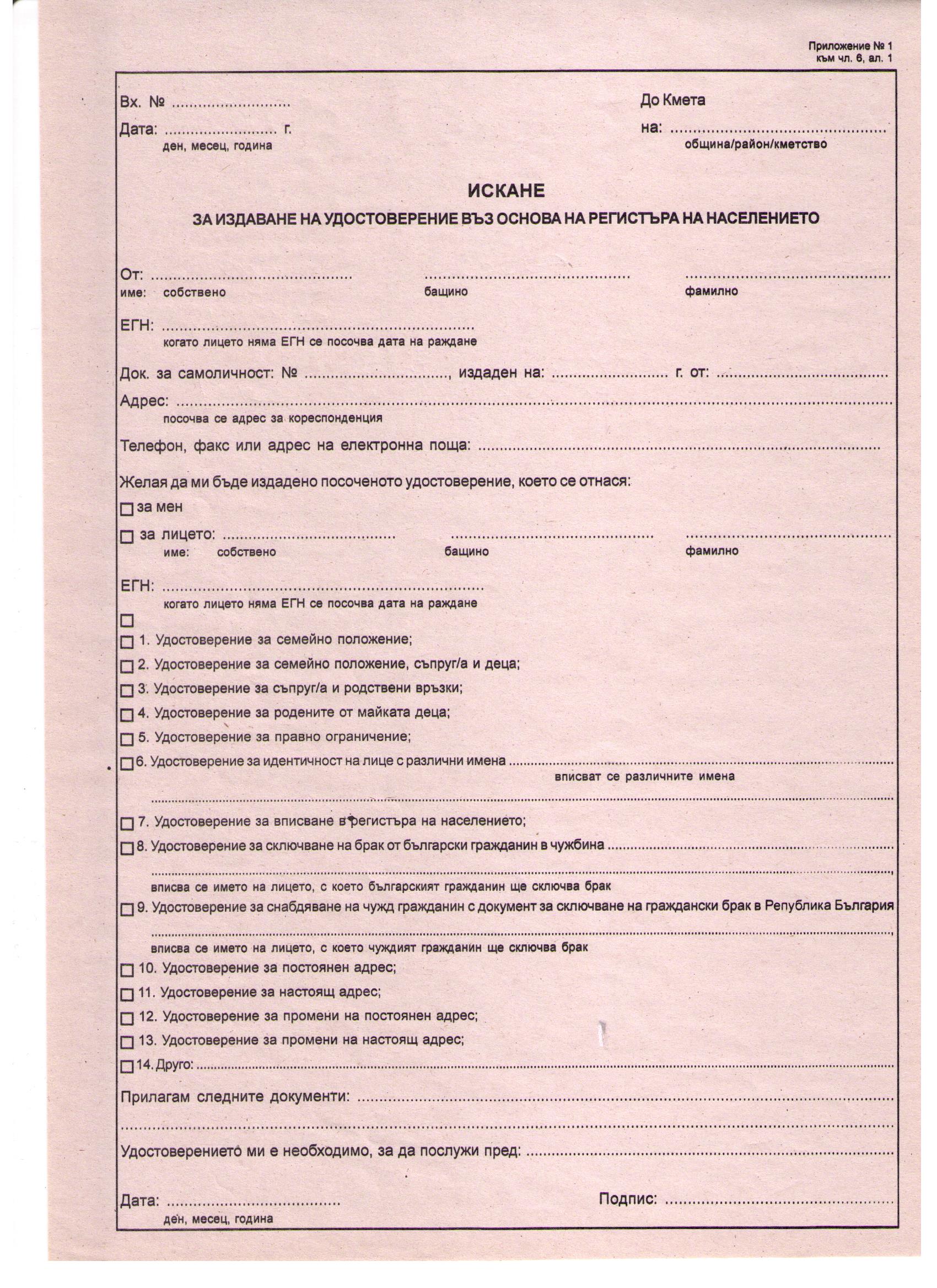 